Fiche de poste – contrat chaire professeur junior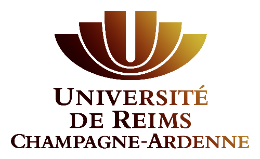 Campagne d’emploi 2023/2024Corps de titularisation : PR					Numéro du poste :Intitulé du projet :Section CNU :  05Composante d’affectation : UFR SESG		Unité de recherche d’affectation : REGARDSEtablissement public partenaire :Date de prise de poste :  			Résidence administrative : ReimsDurée du projet :				Montant du financement : Date de fin de candidature : Job profile : institutionalist economist (researcher, teacher and diploma manager) of high level specialized in the field of ecological transition and bioeconomy. Teaching : economic lessons on bioeconomy and ecological transition in licence’s and master’s degrees ; industrial, sectoral and territorial economics with applications to agriculture and bioeconomy ; participation to the creation of a new diploma (Erasmus Mundus in bioeconomy). Research : institutionalist economics, diversity of economic models of ecological transition and bioeconomy, sectoral and territorial dynamics of ecological transition and bioeconomy. Keywords : institutionalist economics, ecological transition, bioeconomyDescription du projet d’enseignement :Le titulaire de la Chaire ECOTEBIO aura 64 heures d’enseignement (eq. TD) à réaliser. Il sera amené à prendre en charge des enseignements spécialisés dans le parcours « Chargé d’étude en environnement et transition écologique » (CEETE) du Master Sciences de la durabilité qui ouvrira à la rentrée de septembre 2024. Un investissement particulier est attendu dans l’encadrement doctoral des étudiants de ce master qui poursuivront en thèse. C’est pourquoi il est souhaitable que le titulaire de la Chaire ECOTEBIO ait une habilitation à diriger des recherches ou qu’il puisse être en mesure de passer rapidement celle-ci après sa prise de fonction. Le titulaire de la Chaire ECOTEBIO pourra aussi intervenir dans les enseignements d’introduction économique à la bioéconomie qui sont dispensés par les enseignants-chercheurs de REGARDS dans des diplômes d’autres composantes de l’URCA (en licence de biologie, notamment). Il s’investira aussi dans la préparation et l’animation de l’« European Master in Economics, Management and Social Sciences for a Sustainable Bioeconomy » (EM3SB), un Master ERAMUS MUNDUS, actuellement en cours de montage, qui prendra place au sein de la Graduate School de l’Institut International de la Bioéconomie Durable de l’URCA. Dans cette optique, il conviendra de proposer une offre de formation d’enseignements en économie en anglais. Profil du candidat recherché : . Le candidat doit pouvoir assurer des cours en anglais. HDR obtenue ou en voie d’obtention.Mots clés :Département d’enseignement : EconomieLieux d’exercice : Reims et TroyesDescriptif de la composante : UFR des Sciences Economiques, Sociales et de GestionCoordonnées :Nom du contact : Jean-Francis ORY – Directeur de l’UFR SESGTél : 03 26 91 38 05 (secrétariat)Email : jean-francis.ory@univ-reims.frDescription du projet de recherche :La chaire « Economie de la transition écologique et de la bioéconomie » (ECOTEBIO) est en phase avec la politique scientifique de l’Université de Reims Champagne Ardenne (URCA), portée par le projet EXEBIO, qui doit voir la création d’un Institut International de la Bioéconomie Durable en 2024. Le titulaire de la Chaire ECOTEBIO renforcera les recherches menées au sein de l’axe « Transition Écologique, Bioéconomie et Agro-Ressources » (TEBA) du Laboratoire CRIEG/REGARDS en matière de transition écologique et de bioéconomie. Ces derniers, qui s’inscrivent dans le champ de l’économie institutionnaliste, portent notamment sur l’histoire et la caractérisation des différentes formes de transition écologique et de bioéconomie en termes de narratives et d’activités agricoles et industrielles dédiées. En ce qui concerne ces dernières, l’étude des diverses filières et des différents types d’innovation qu’elles développent sera centrale. Plus largement, les recherches attendues viseront à appréhender la dynamique sectorielle et territoriale de la transition écologique et de la bioéconomie, ainsi que les instruments et politiques publiques nécessaires pour les accompagner. Le titulaire de la Chaire ECOTEBIO renforcera la visibilité internationale de ces travaux qui sont généralement réalisés en partenariat avec des acteurs de terrain comme des organisations agricoles, des entreprises industrielles et des acteurs publics. Le titulaire de la Chaire ECOTEBIO devra renforcer ces partenariats et, dans le cadre de ses travaux de recherche, répondre aux exigences de la science ouverte et de la science en société. Une animation de l’axe « Transition écologique, Bioéconomie et Agro-ressources » du Laboratoire CRIEG/REGARDS est attendue de la part du titulaire de la chaire ECOTEBIO. Pour ce faire, une expérience en matière d’interdisciplinarité est requise, d’abord, pour faire le lien, au sein du laboratoire, avec les recherches qui y sont menées en sociologie et en management de la transition écologique et de la bioéconomie. L’interdisciplinarité est aussi attendue pour faire le lien avec des recherches réalisées à l’extérieur du laboratoire, au sein de l’URCA ou en dehors de celle-ci, grâce à des montages de projets avec, d’une part, d’autres laboratoires de SHS – en géographie économique, notamment – et, d’autre part, avec des laboratoires de sciences de la nature et de l’ingénieur qui sont investis dans la problématique de la transition écologique et de la bioéconomie. Profil du candidat recherché : . Capacité à monter des projets de recherche internationaux.. Aptitude à travailler avec des chercheurs d’autres disciplines. . Capacité à nouer des partenariats avec des acteurs publics et privés dans le cadre des recherches. Mots clés : Economie institutionnaliste, économie agricole, économie industrielle, enjeux économiques de transition écologique, analyse de la dynamique sectorielle et territoriale de la transition écologique et de la bioéconomie, innovation. Département(s) de recherche : CRIEG/REGARDSLieu(x) d’exercice : ReimsDescriptif du laboratoire : le laboratoire CRIEG/REGARDS est structuré en quatre axes : • l’axe « Transition Ecologique, Bioéconomie, Agroressources » (TEBA) qui étudie les types de modèles de bioéconomie, l’évolution des outils économiques et comptables en lien avec la transition écologique, les questions d’économie circulaire et de réduction des déchets, les questions de justice et d’inégalités environnementales. • l’axe « Mutations de la Consommation dans un Monde en Crise » (MC2) qui étudie les mutations culturelles, marchandes et technologiques (digitalisation) de la consommation, mais aussi, en liaison avec l’axe TEBA, la transition écologique et les pratiques durables à l’échelle des consommateurs, des organisations privées et des acteurs publics. • l’axe « Santé, Protection Sociale et Économie Sociale » (SPSES) qui étudie les mutations des systèmes, des organisations de santé et des marchés dans le secteur du soin et du care. • l’axe « Philosophie et Théorie Economiques » (PTE) qui étudie les fondements et le devenir de la discipline économique sur une grande diversité d’objets dont l’analyse nécessite d’articuler science économique et philosophie comme, par exemple, les enjeux normatifs de l’économie comportementale (nudges) et les problématiques liées à la justice sociale. Coordonnées :Nom du contact : Dominique Roux, directrice du Laboratoire REGARDS, Université de Reims Champagne ArdenneTél : 03 26 91 87 38 Email : dominique.roux@univ-reims.frContenu du dossier de candidature : Une pièce d’identité avec photographie Une pièce attestant la possession d’un doctorat ou d’un diplôme équivalent, accompagnée d’une traduction si elle est rédigée tout ou en partie en langue étrangère dont le candidat en atteste la conformité sur l’honneur. Rapport de soutenance, accompagné d’une traduction s’il est rédigé tout ou en partie en langue étrangère dont le candidat en atteste la conformité sur l’honneur. Présentation analytique des travaux, ouvrages, articles, réalisations et activités en lien avec le profil du poste visé en mentionnant ceux que le candidat a l'intention de présenter à l'audition. Un exemplaire de chacun des travaux, ouvrages, articles et réalisations mentionnés dans la présentation analytique et que le candidat a l'intention de présenter à l'audition, sans excéder six documents.La traduction de la présentation analytique est obligatoire et les travaux, ouvrages, articles et réalisations en langue étrangère doivent être accompagnés d'un résumé en langue française. A défaut, le dossier est déclaré irrecevable.Modalité d’audition : en présentielDurée : 30 à 45 minutes en fonction du nombre de candidats auditionnésPrésence de personne(s) extérieure(s) à la commission : □ Oui   X NonMise en situation professionnelle : □ Oui   X NonSERONT CONVOQUÉS A L’AUDITION LES CANDIDATS SÉLECTIONNÉS SUR DOSSIER PAR LA COMMISSION DE SÉLECTION